PROVOZNÍ ŘÁD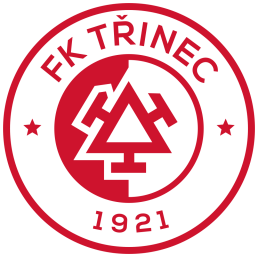 HŘIŠTĚ S UMĚLOU TRÁVOUPROVOZNÍ DOBA HŘIŠTĚŘídí se dle plánu vytížení hřiště, ve kterém jsou určené tréninky a utkání.PROVOZNÍ ŘÁD HŘIŠTĚJe ve vlastním zájmu návštěvníků a nájemců, aby se seznámili s tímto provozním řádem, a to za účelem předcházení škodám na majetku i na zdraví a zajištění bezpečnosti osob, které se v zařízení nacházejí.Z hygienických důvodů není dovoleno do areálu vodit žádná zvířata.Uživatelé hřišť s UT musí používat vhodnou sportovní obuv, kopačky s lisovými kolíky, tarfovou obuv. Je zakázáno používání šroubovaných kolíků.V areálu hřiště platí zákaz konzumace jídel a nápojů (také žvýkaček).Platí přísný zákaz kouření, používání otevřeného ohně a pyrotechnických prostředků.Vstup na hřiště je možný jen v přítomnosti trenéra nebo osoby pověřené vedením mužstva.Bez vědomí trenéra, asistenta nebo v jejich nepřítomnosti je zakázáno z bezpečnostních důvodů hráčů provádět jakoukoliv sportovní činnost na ploše hřiště.Je zakázáno věšet se nebo houpat na přenosných brankách.Po tréninku musí být přenosné branky umístěny na určeném místě.Trenéři jsou zodpovědní za hráče v jednotlivých mužstvech určených klubem, musí proto odcházet z bezpečnostních důvodů s posledním hráčem.Za pořádek a čistotu zodpovídá správce společně s trenéry mužstev.Pokud není přítomen správce, branku oplocení areálu s UT uzamyká trenér.V Třinci 2.9.2022								FK TŘINEC, z.s. 